Бетон от компании «ТК СТИРОЙ» – это качество, прочность и приемлемые цены!
Бетон является искусственным каменным строительным материалом. Его получают в результате формования и затвердевания специально подбираемых и уплотнённых смесей, составляемых из таких компонентов, как вяжущие вещества, крупные и мелкие заполнители и вода. 

Для придания бетону определённых свойств, в исходную смесь добавляют особые «ингредиенты». Более того, некоторые его виды вовсе не содержат воды. К примеру, это касается асфальтобетона. Отметим существование большого количества марок этого строительного материала. К их числу относится пользующийся стабильно высоким спросом бетон М100, что обусловлено его невысокой стоимостью.Области применения Бетон – один их главных стройматериалов, без которого не обходится ни одно строительство. Его используют при:сооружении фундаментов, независимо от того, из какого материала будет построено само здание или сооружение, ведь именно бетон способен выдерживать практически любые нагрузки;возведении стен, причём в виде бетонных блоков либо же в виде прямой заливки;выравнивании полов перед укладкой финишного покрытия;строительстве взлётных полос, автобанов, дамб, мостов, многоэтажных домов любого назначения и пр.;сооружении дорожек во дворах, садах, огородах и т.п.. Среди большого числа различных марок обсуждаемого стройматериала, пожалуй, самым востребованным является бетон М200. Из него изготавливают дорожные плиты и фундаментные блоки.

Преимущества бетонаСтоль высокая популярность, а, следовательно, и востребованность бетона неслучайна. Этот строительный материал обладает рядом неоспоримых преимуществ, обусловленных:высокой степенью прочности;долговечностью, так срок эксплуатации бетонных изделий превышает пятьдесят пять лет;высокой степенью влагоустойчивости, а потому бетону не страшна повышенная влажность воздуха;морозоустойкостью;завидной устойчивостью к различным негативным факторам, начиная от погодных и климатических условий и заканчивая плесневым грибком;высокой пожаробезопасностью;приемлемой ценой. Собираетесь делать стяжку пола или подушку под декоративный камень? Тогда вам нужен бетон М50.  Его можно приобрести в компании «ТК СТИРОЙ», которая производит высококачественный бетон различных марок по в умеренным ценам. Компания доставляет бетон по Москве и области. 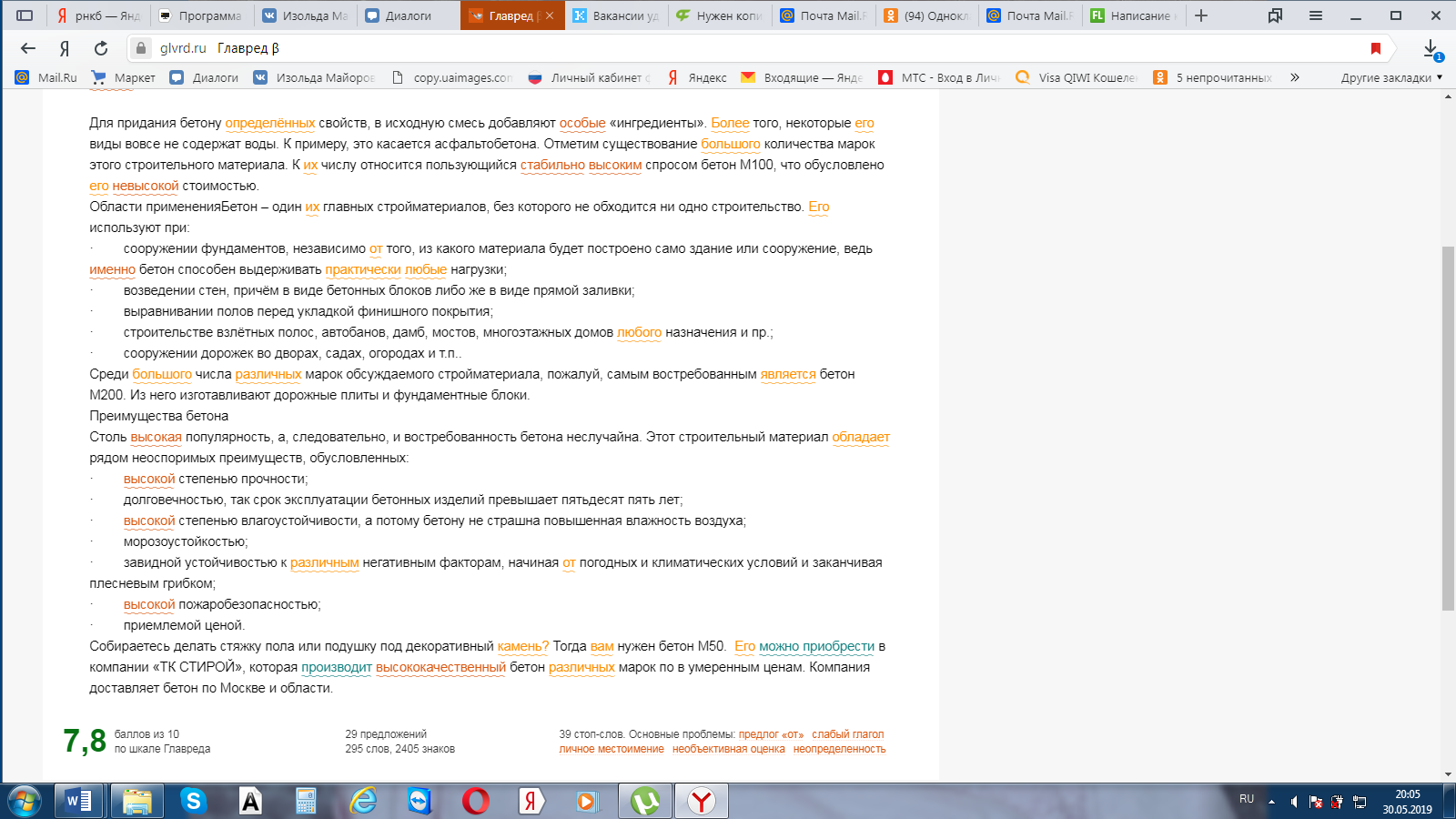 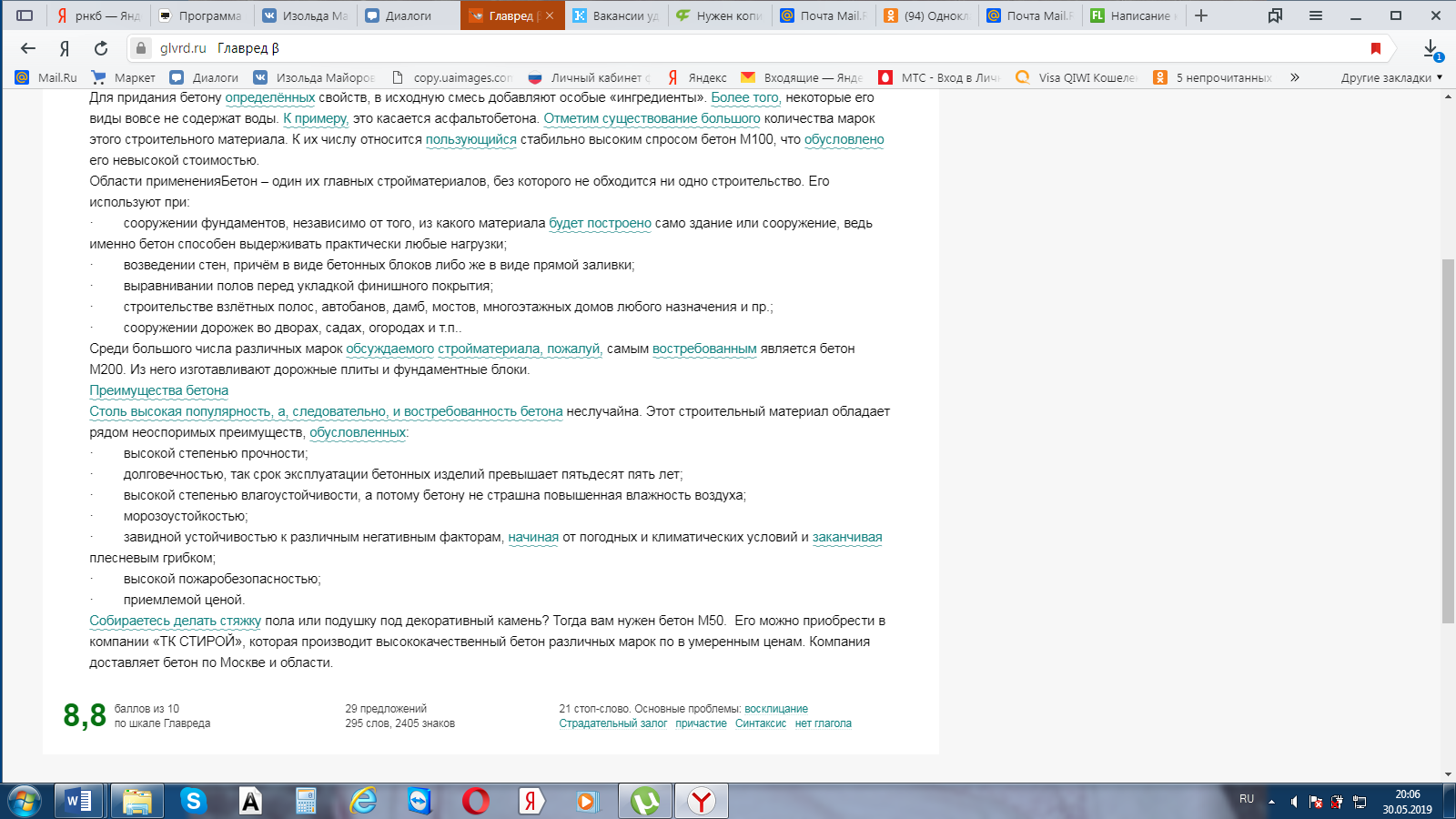 